Religia klasa II  25.05.2020Temat: Nasze apostołowanieZapraszam do modlitwy „Ojcze Nasz”…Czytamy:W drużynie każda osoba jest ważna, bo tylko współpracując ze sobą, można wygrać. Chociaż zawodnicy mają różne zadania (napastnik, obrońca, bramkarz), to wszyscy oni mają ten sam cel – wygrać. A wygrać mogą tylko razem. Podobnie jest w Kościele. Ważna jest każda grupa, chociaż skupia ona inne osoby i ma inne zadania do wypełnienia. Przyjaźń z Chrystusem prowadzi nas do coraz większego zaangażowania w życie parafii. Na dzisiejszej katechezie poznamy różne grupy kościelne, które mogą nam pomóc w rozwijaniu przyjaźni z Chrystusem. Prośmy Boga, aby dodawał nam odwagi do stawania się małymi apostołami w naszej parafii.Najpopularniejsze grupy, które możemy spotkać w Kościele:Ministranci – chłopcy, którzy służą przy ołtarzu podczas Mszy Świętej oraz innych nabożeństw. Schola – grupa, która ubogaca liturgię swoim śpiewem oraz grą na różnych instrumentach. Towarzystwo Przyjaciół Seminarium – grupa, która modli się o powołania, a także za kapłanów  i kleryków. Koło misyjne – grupa, która poprzez swoją modlitwę, dobre uczynki, wyrzeczenia, drobne ofiary materialne pomaga misjonarzom. Kółka różańcowe – osoby, które codziennie modlą się modlitwą różańcową. Wykonujemy w podręczniku stronę 131.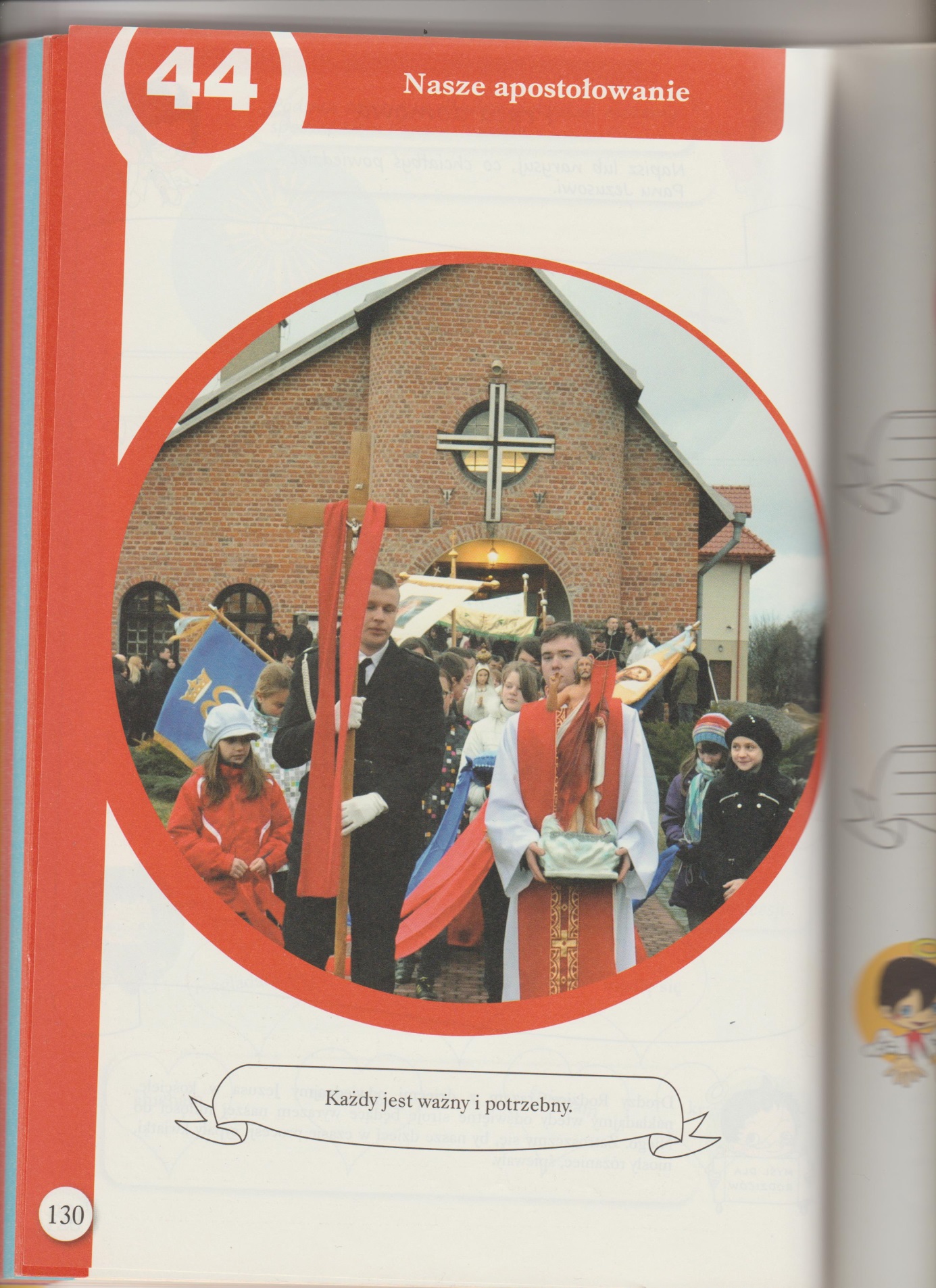 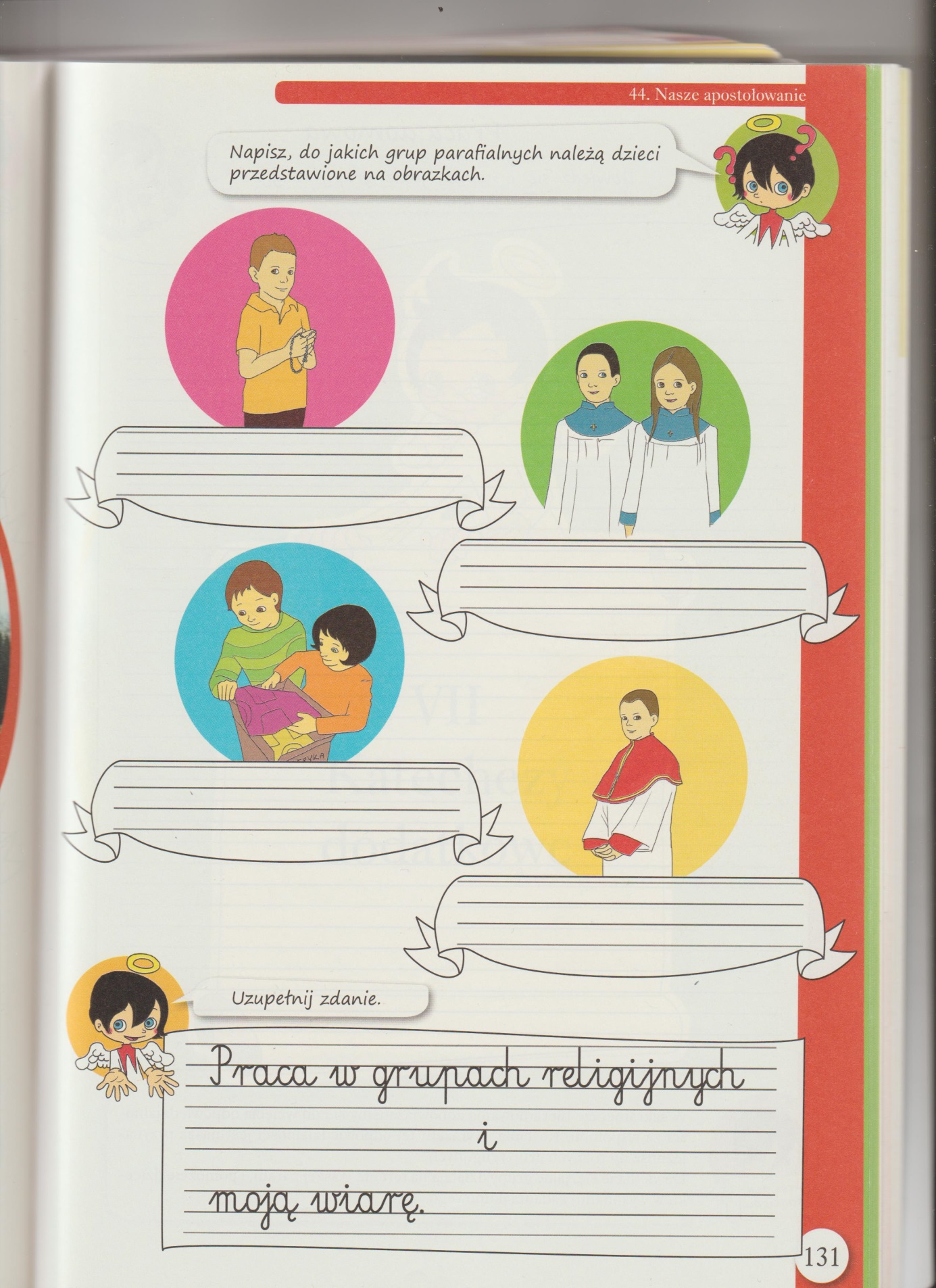 